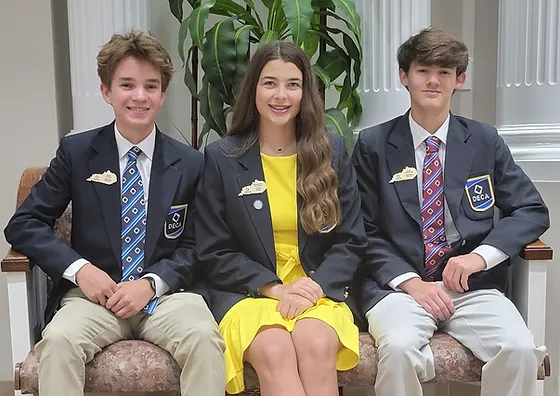 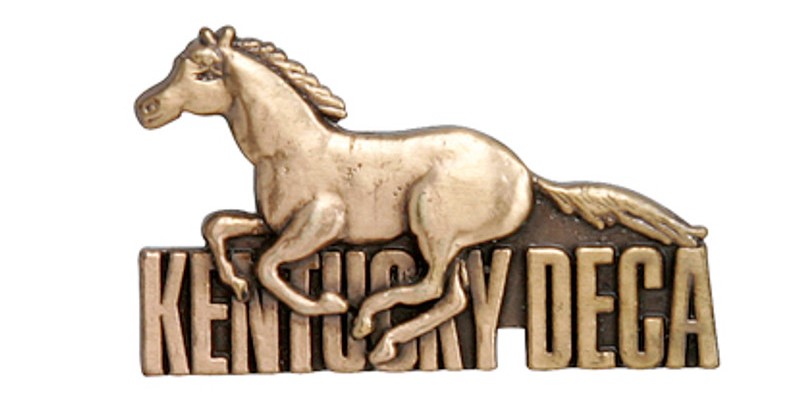 KY DECA NEWSLETTERKY DECA NEWSLETTERKY DECA NEWSLETTERKY DECA NEWSLETTERKY DECA NEWSLETTER| NOVEMBER 2022 |  | NOVEMBER 2022 |  | NOVEMBER 2022 |  | NOVEMBER 2022 |  | NOVEMBER 2022 |  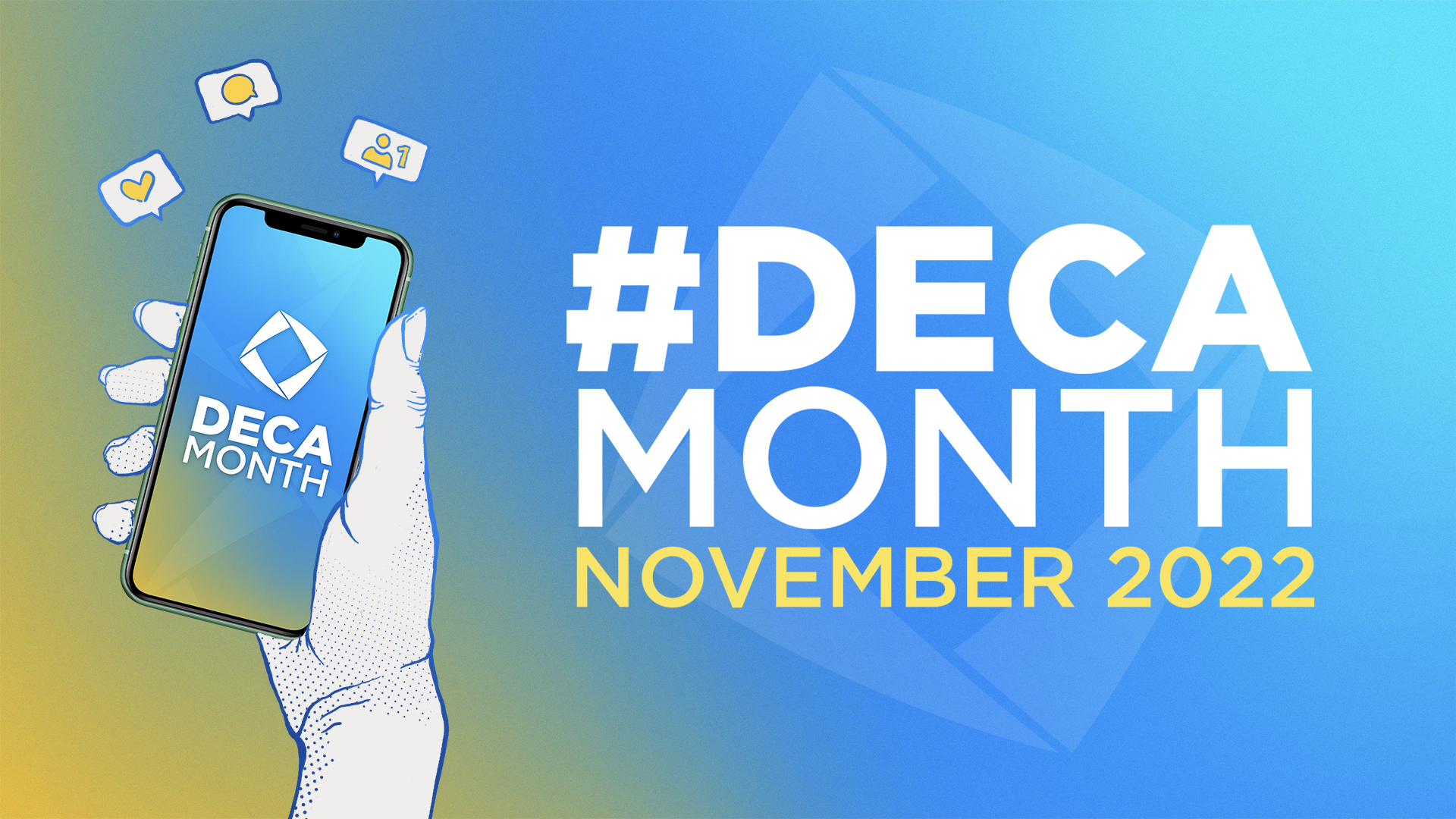 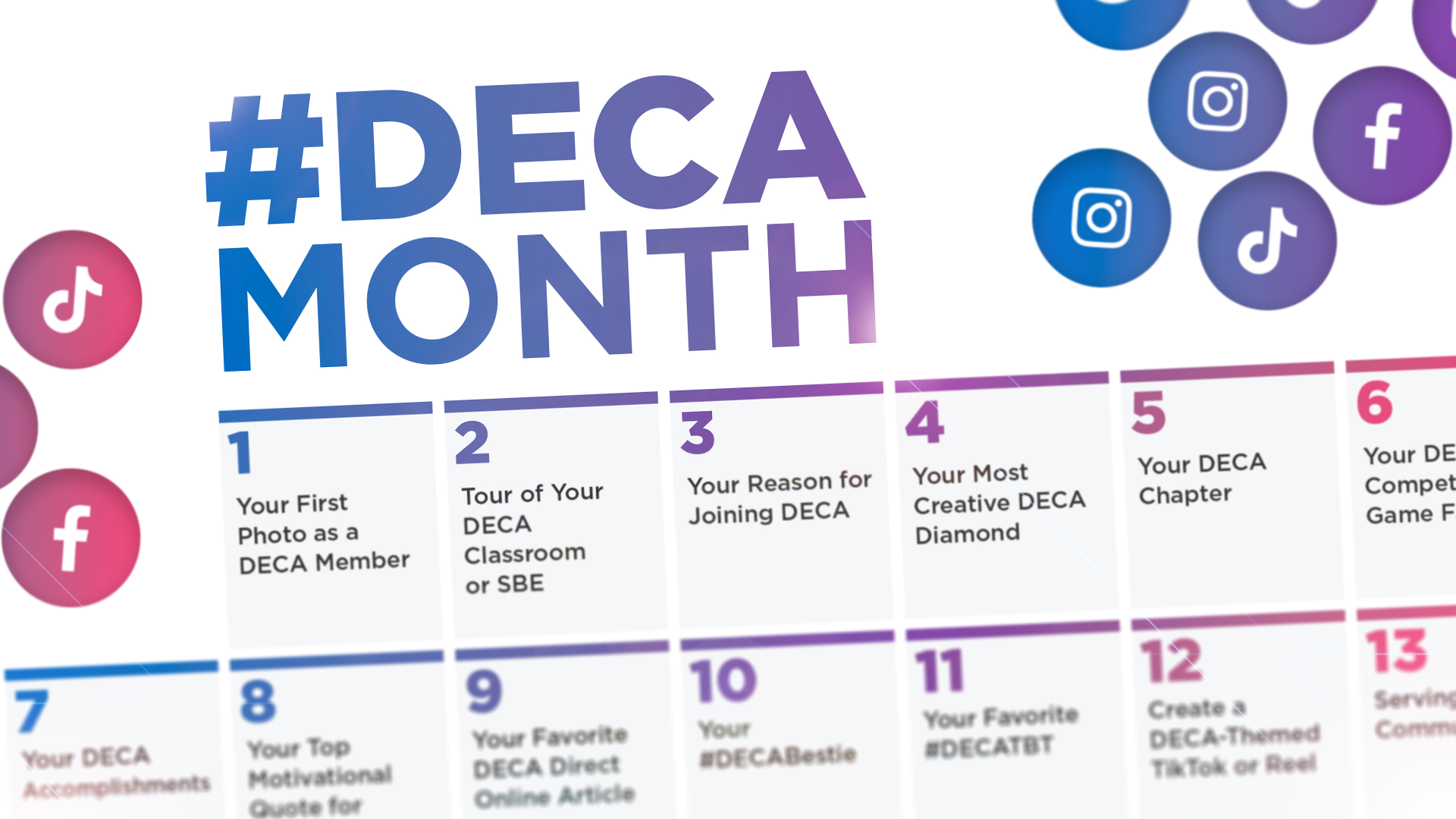 NovemberNovemberNovemberDECA MONTH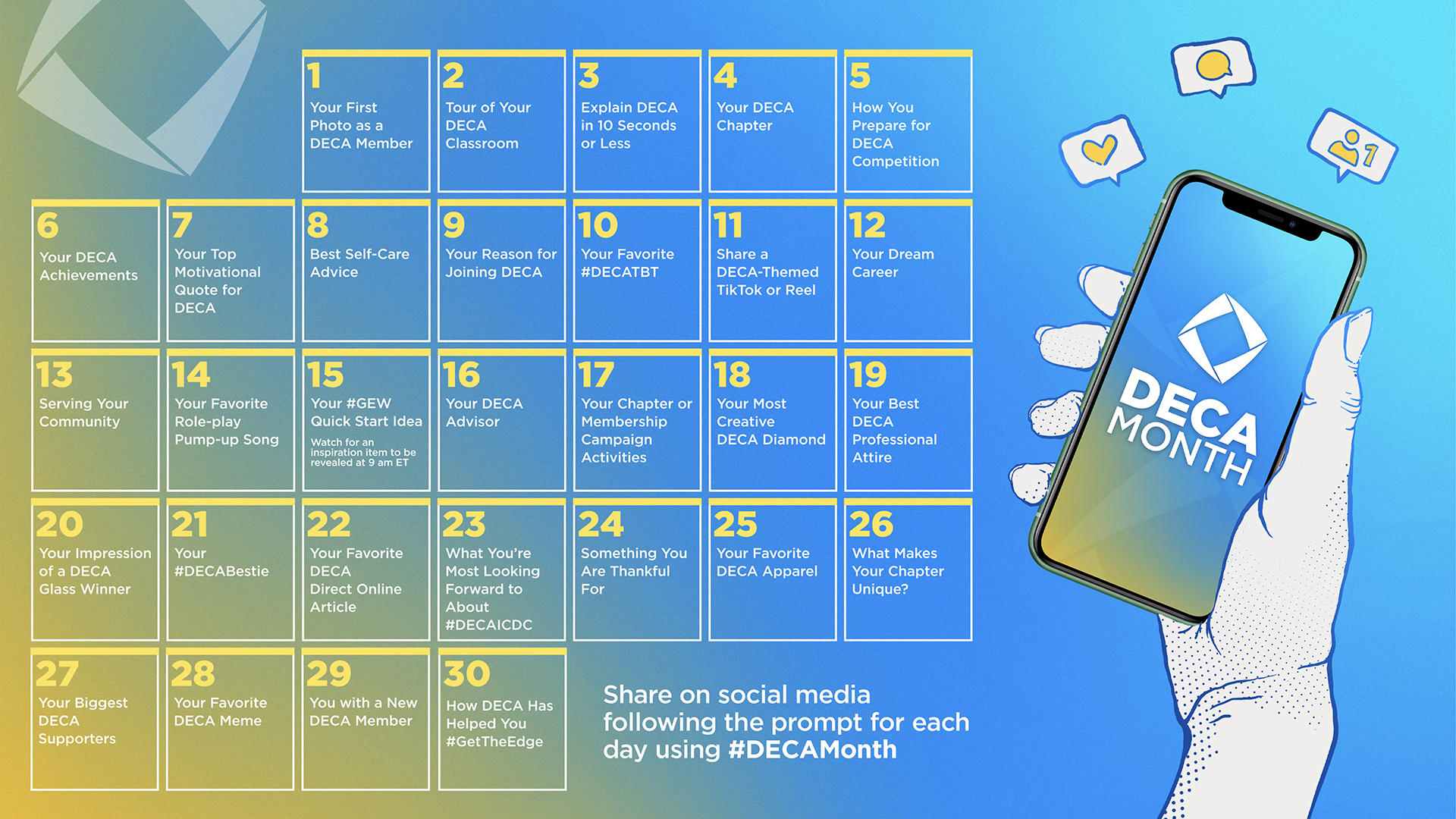 DECA MONTHDECA MONTHDECA MONTHDECA MONTH#DECAMonth is the ultimate celebration of all things DECA. From recalling your favorite DECA memories and completing chapter campaigns, to attending events and sharing your DECA story, November is all about the many reasons you love being a DECA member.#DECAMonth is the ultimate celebration of all things DECA. From recalling your favorite DECA memories and completing chapter campaigns, to attending events and sharing your DECA story, November is all about the many reasons you love being a DECA member.#DECAMonth is the ultimate celebration of all things DECA. From recalling your favorite DECA memories and completing chapter campaigns, to attending events and sharing your DECA story, November is all about the many reasons you love being a DECA member.